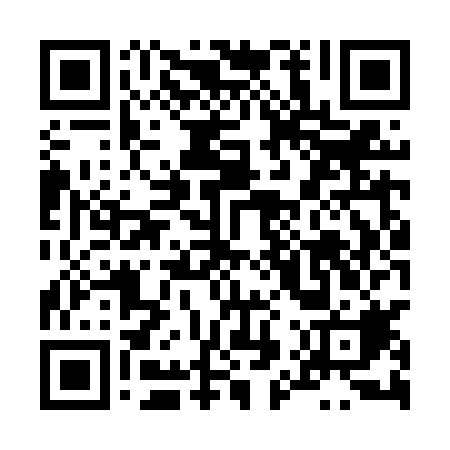 Ramadan times for Pomorzowice, PolandMon 11 Mar 2024 - Wed 10 Apr 2024High Latitude Method: Angle Based RulePrayer Calculation Method: Muslim World LeagueAsar Calculation Method: HanafiPrayer times provided by https://www.salahtimes.comDateDayFajrSuhurSunriseDhuhrAsrIftarMaghribIsha11Mon4:224:226:1111:593:545:485:487:3012Tue4:204:206:0911:593:555:505:507:3213Wed4:174:176:0611:583:575:515:517:3414Thu4:154:156:0411:583:585:535:537:3515Fri4:134:136:0211:583:595:545:547:3716Sat4:104:106:0011:574:015:565:567:3917Sun4:084:085:5811:574:025:585:587:4118Mon4:064:065:5511:574:035:595:597:4319Tue4:034:035:5311:574:046:016:017:4520Wed4:014:015:5111:564:066:036:037:4621Thu3:583:585:4911:564:076:046:047:4822Fri3:563:565:4711:564:086:066:067:5023Sat3:533:535:4411:554:096:076:077:5224Sun3:513:515:4211:554:116:096:097:5425Mon3:483:485:4011:554:126:116:117:5626Tue3:453:455:3811:544:136:126:127:5827Wed3:433:435:3611:544:146:146:148:0028Thu3:403:405:3311:544:166:156:158:0229Fri3:383:385:3111:544:176:176:178:0430Sat3:353:355:2911:534:186:186:188:0631Sun4:324:326:2712:535:197:207:209:081Mon4:304:306:2512:535:207:227:229:102Tue4:274:276:2212:525:217:237:239:123Wed4:244:246:2012:525:237:257:259:144Thu4:224:226:1812:525:247:267:269:165Fri4:194:196:1612:525:257:287:289:186Sat4:164:166:1412:515:267:307:309:207Sun4:134:136:1212:515:277:317:319:228Mon4:114:116:1012:515:287:337:339:249Tue4:084:086:0712:505:297:347:349:2710Wed4:054:056:0512:505:307:367:369:29